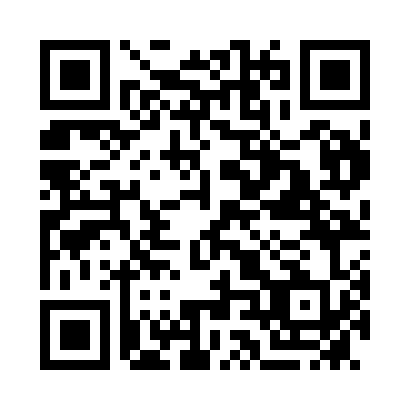 Prayer times for Gracemere, AustraliaWed 1 May 2024 - Fri 31 May 2024High Latitude Method: NonePrayer Calculation Method: Muslim World LeagueAsar Calculation Method: ShafiPrayer times provided by https://www.salahtimes.comDateDayFajrSunriseDhuhrAsrMaghribIsha1Wed5:026:1811:553:085:326:442Thu5:026:1911:553:085:316:443Fri5:026:1911:553:075:316:434Sat5:036:2011:553:075:306:435Sun5:036:2011:553:065:296:426Mon5:036:2111:553:065:296:427Tue5:046:2111:553:055:286:418Wed5:046:2211:553:055:286:419Thu5:046:2211:553:055:276:4010Fri5:056:2211:553:045:266:4011Sat5:056:2311:553:045:266:3912Sun5:066:2311:553:035:256:3913Mon5:066:2411:553:035:256:3914Tue5:066:2411:553:035:256:3815Wed5:076:2511:553:025:246:3816Thu5:076:2511:553:025:246:3817Fri5:076:2611:553:025:236:3718Sat5:086:2611:553:015:236:3719Sun5:086:2711:553:015:236:3720Mon5:086:2711:553:015:226:3621Tue5:096:2811:553:015:226:3622Wed5:096:2811:553:005:226:3623Thu5:106:2911:553:005:216:3624Fri5:106:2911:553:005:216:3625Sat5:106:2911:553:005:216:3526Sun5:116:3011:553:005:206:3527Mon5:116:3011:552:595:206:3528Tue5:116:3111:562:595:206:3529Wed5:126:3111:562:595:206:3530Thu5:126:3211:562:595:206:3531Fri5:126:3211:562:595:206:35